ا الجمهورية الجزائرية الديمقراطية الشعبيةRépublique Algérienne Démocratique et Populaire 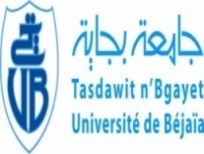 وزارة التعليم العالي و البحث العلمي                               جامعة بجاية        	       كــــلية العلوم الإنسانية و الإجتماعيةقسم العلوم الاجتماعية                                                                                                                                                                                                                                            Avis aux étudiants de L3 Sociologie du travail (Ajournés)Rattrapage S1               Les étudiants de L3 Sociologie du Travail  (Ajournés), sont informés que l’Examen Rattrapage  Semestre 1 du  séminaire : « sociologie du chômage et de l’emploi»  assuré par Mme BOUZID est programmé comme suit :Le Jeudi : 01/06/2017Heure : 09h00-10h30   Salle : 38                                                                         L’Administration                             